Priloga 4Obrazec za prošnjo kandidata za zagovor individualnega raziskovalnega dela I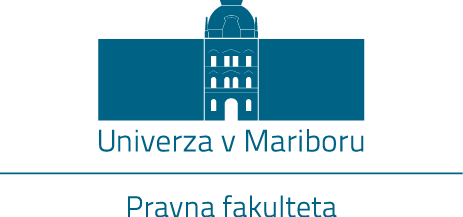 P R O Š N J A   D O K T O R S K E G A   K A N D I D A T A  Z A  Z A G O V O R  I R D  I Podpisani-a                                                                         , vpisna številka                                                  .p r o s i m,za pregled in oceno prvega doktorskega seminarja, kot ustreznega za izpolnjevanje pogojev iz individualnega raziskovalnega dela I:___________________________________________________________________________Doktorski seminar in soglasje mentorja prilagam k tej prošnji in prosim za obravnavo s strani Komisije za doktorski študij PF UM.				Podpis doktorskega-e kandidata-ke:							                  _______________________